										Kingsmead School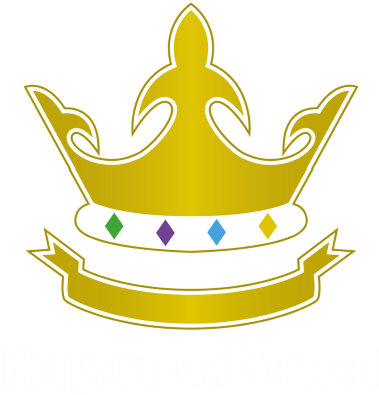 										Kings Avenue										Hednesford										Staffordshire, WS12 1DH                                              	      Teacher of Religious Studies – Kingsmead School                                                                                    Permanent – Full Time				             Salary:  TMS/UPR (£28,000 to £43,685)                                                                          Required for September 2023Kingsmead school in Hednesford requires a teacher of Religious Studies to join their successful and vibrant RS department.John Taylor Multi Academy Trust (JTMAT) believes in the power of education to improve lives – and the world. As a partner academy in JTMAT, Kingsmead School are seeking to appoint a teacher of Religious Studies to join our evolving School.The successful candidate will be a highly motivated and highly skilled passionate advocate of Religious Studies and be able to inspire pupils to become critical thinkers and enjoy the subject. You will have the opportunity to teach across all the key stages.ECT’s are welcome to apply for this position and will receive excellent support together with a bespoke CPD program.If you have a passion for excellence and share our vision, we can offer you the opportunity to be part of a successful and progressive Trust, which is committed to ensuring learning is at the heart of all we do. If you want to discuss this role, please contact Mrs. A. Lowe, Faculty Lead, by emailing a.lowe@kingsmeadschool.net or by telephone on 01543 227320.Completed application forms should be emailed to recruitment@kingsmeadschool.net Only fully completed application forms will be submitted for shortlisting. CVs will not be accepted.Closing date: Monday 24th April 2023 (12 noon)Selection/Interview: To be notifiedThis post is exempt from the Rehabilitation of Offenders Act 1974 (Exceptions) Order 1975 (2013 and 2020).  This means that certain convictions and cautions are considered ‘protected’ and do not need to be disclosed to employers, and if they are disclosed, employers cannot take them into account.Guidance about whether a conviction or caution should be disclosed can be found on the Ministry of Justice website: https://www.gov.uk/government/publications/new-guidance-on-the-rehabilitation-of-offenders-act-1974Please note if you are shortlisted, an online search will be carried out before interview which may identify any incidents or issues that have happened, and are publicly available online, which we might want to explore with you at interview. Please review our Privacy Notice for Job Applicants for the lawful basis for processing and retention.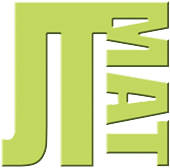 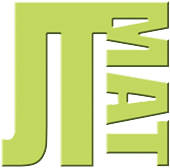 John Taylor MAT is committed to safeguarding and promoting the welfare of children and young people/vulnerable adults and expects all staff and volunteers to share this commitment. Pre-employment checks include an enhanced disclosure and barring service check as a requirement of this post. Our Safeguarding Policy is available on our website, and we encourage applicants to review it before applying. Please review our Recruitment Pack on the school website before submitting your application.